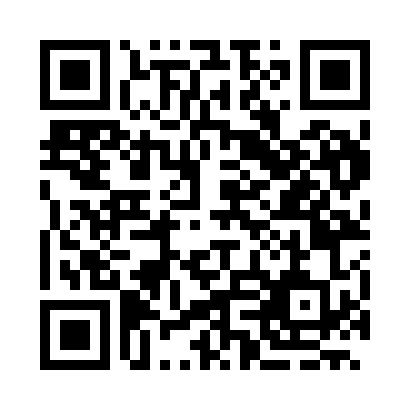 Prayer times for Belgun, BulgariaMon 1 Apr 2024 - Tue 30 Apr 2024High Latitude Method: Angle Based RulePrayer Calculation Method: Muslim World LeagueAsar Calculation Method: HanafiPrayer times provided by https://www.salahtimes.comDateDayFajrSunriseDhuhrAsrMaghribIsha1Mon5:096:481:105:407:349:072Tue5:076:461:105:417:359:083Wed5:056:441:105:417:369:104Thu5:036:431:105:427:379:115Fri5:016:411:095:437:399:136Sat4:586:391:095:447:409:147Sun4:566:371:095:457:419:168Mon4:546:361:085:467:429:179Tue4:526:341:085:467:439:1910Wed4:506:321:085:477:459:2011Thu4:486:301:085:487:469:2212Fri4:466:291:075:497:479:2413Sat4:446:271:075:497:489:2514Sun4:426:251:075:507:499:2715Mon4:396:241:075:517:509:2816Tue4:376:221:065:527:529:3017Wed4:356:201:065:527:539:3218Thu4:336:191:065:537:549:3319Fri4:316:171:065:547:559:3520Sat4:296:151:065:557:569:3721Sun4:276:141:055:557:589:3822Mon4:256:121:055:567:599:4023Tue4:226:111:055:578:009:4224Wed4:206:091:055:588:019:4325Thu4:186:081:055:588:029:4526Fri4:166:061:045:598:049:4727Sat4:146:051:046:008:059:4828Sun4:126:031:046:008:069:5029Mon4:106:021:046:018:079:5230Tue4:086:001:046:028:089:54